Identifying the Core Behaviours/StrategiesIdentifying the Core Behaviours/StrategiesIdentifying the Core Behaviours/StrategiesStudent chooses a pattern, but struggles toidentify the core of the pattern and cannotidentify the attribute that is changing.Student identifies the attribute that is changing, but struggles to identify the core 
of the pattern.Student identifies the core of a pattern when itinvolves colour or shape, but struggles when the attribute that is changing is size, thickness, or number.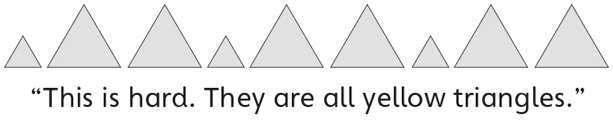 Observations/DocumentationObservations/DocumentationObservations/DocumentationStudent identifies the core of a pattern, butstruggles to identify what would come next inthe pattern.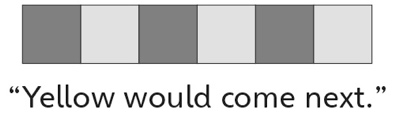 Student identifies the core of a pattern andwhat comes next in the pattern, but strugglesto use math language to describe the core.Student successfully identifies the core of apattern and what comes next in the pattern,and uses math language to explain thinking.Observations/DocumentationObservations/DocumentationObservations/Documentation